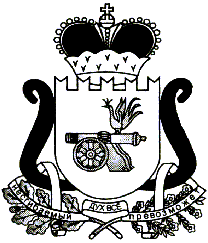 ЕЛЬНИНСКИЙ РАЙОННЫЙ СОВЕТ ДЕПУТАТОВ      					       Р Е Ш Е Н И Еот    19.12.2017                                                                                     №34Об утверждении перечня           имущества государственной                     собственности Смоленской области, подлежащего передаче в   собственность            муниципального  образования        «Ельнинский район»   Смоленской областиВ соответствии с областным законом от 27.02.2002 №22-з «О порядке управления и распоряжения государственной собственностью в Смоленской области», Уставом муниципального образования «Ельнинский район» Смоленской области (новая редакция),  Положением о порядке управления и распоряжения объектами муниципальной собственности  муниципального образования «Ельнинский район» Смоленской области, утвержденного  решением Ельнинского районного Совета депутатов от 27.03.2014  № 12 Ельнинский районный Совет депутатов  р е ш и л: Утвердить  прилагаемый перечень имущества государственной собственности Смоленской области, подлежащего передаче в  собственность муниципального образования «Ельнинский район» Смоленской области, согласно приложению.Приложение  к решению  Ельнинского районного Совета депутатов  от 19.12.2017г.ПЕРЕЧЕНЬимущества  государственной собственности Смоленской области, подлежащего передаче в собственность муниципального образования  «Ельнинский район» Смоленской областиИ.п. председателя Ельнинскогорайонного Совета депутатов                                      Е.Н. ГераськоваГлава муниципальногообразования «Ельнинский район»Смоленской области                                     Н.Д. Мищенков№Наименование товараЕд. изм.КоличествоЦена за единицу (руб.)Суммап/пНаименование товараЕд. изм.КоличествоЦена за единицу (руб.)(руб.)1Стойки  волейбольные  универсальные на растяжках Производитель Глав Спорткомплект116 845,5016 845,502Мяч баскетбольный №7 для соревнований Производитель TORRESшт4747,92 991,603Мяч футбольный № 5 для соревнований  Производитель TORRES шт121 371,2016 454,404Мяч волейбольный  для соревнований  Производитель TORRESшт12810,39 723,605Мяч футбольный №4 Производитель TORRESшт4623,32 493,206Насос для накачивания мячей  Производитель Sprinterшт499,72398,887Тележка для хранения мячей Производитель КВ Спортшт17 479,407 479,408Скамейка гимнастическая жесткая   Производитель КВ Спортшт23 939,107 878,209Мат гимнастический прямой Производитель  КВ Спортшт57 728,7038 643,5010Мостик гимнастический подпружиненный  Производитель  КВ Спортшт13 864,303 864,3011Доска наклонная навесная  Производитель  КВ Спортшт11 944,601 944,6012Стойки для прыжков в высоту  Производитель КВ Спортшт23 442,706 885,4013Планка для прыжков Производитель  КВ Спортшт2948,91 897,8014Мяч для метания Производитель Sprinterшт574,8374,0015Щит для метания в цель навесной Производитель КВ Спортшт41 495,905 983,6016Набор для подвижных игр (в сумке) Sprinterкомплект4623,32 493,2017Стеллажи  для лыж Производитель  КВ Спортшт14 113,704 113,7018Лыжный Комплект Производитель  STCкомплект403 079,00123 160,0019Стол для настольного тенниса передвижной для помещений Производитель  start-lineшт27 230,1014 460,2020Комплект для настольного тенниса Производитель  Sprinterкомплект4324,11 296,4021Набор для бадминтона  (в чехле) Производитель Larsenшт10286,72 867,0022Мат гимнастический складной Производитель  КВ Спортшт13 116,403 116,4023Канат для перетягивания  Производитель  Спортсеткашт13 141,303 141,3024Стенка гимнастическая Производитель КВ Спортшт33 264,409 793,2025Волан Производитель Sprinterшт10028,82 880,0026Кольцо баскетбольное Производитель Sprinterшт1633,2633,2027Сетка баскетбольная Производитель Sprinterшт574,8374,0028Щит баскетбольный Производитель КВ Спортшт14 363,004 363,0029Сетка волейбольная Производитель  Спортсеткашт1436,30436,3030Стойка для обводки  Производитель  Спектршт1341,25341,2531Мяч для настольного тенниса Производитель Sprinterшт2296,21 419,8032Ракетка для настольного тенниса Производитель  start-lineшт8872,66 980,8033Пневматическая винтовка Производитель Байкалшт15 189,605 189,6034Компас спортивный Производитель Sprinterшт4180,75723,0035Палатка 4-x местная Производитель Greenwoodшт24 113,658 227,3036Набор для игры в шахматы Производитель Sprinterшт4554,72 218,8037Набор для игры в шашки Производитель Sprinterшт1268,6823,2038Шахматные часы Производитель Рубиншт41 844,907 379,60Итого:Итого:Итого:Итого:Итого:330 289,23